Секция № 4  Кабинет  № 2.04Взаимодействие с социумом и вовлечение родителей в коррекционно-развивающую деятельность образовательной организации Модератор: Корнева Ирина Владимировна, руководитель методического объединения воспитателей групп коррекционной направленности  Волховского муниципального района13.10 – 14.30 – время  работы секции, регламент 5 – 7 минутБезбородова Ольга Федоровна, медиатор проекта «Медиация в Волхове»Факторы, влияющие на медиативные процессы при разрешении споров и конфликтов, возникающих между родителями и детьми с ОВЗВандышева Ольга Викторовна, воспитатель МДОБУ «Детский сад № 8 «Сказка» г. ВолховОрганизация изобразительной деятельности для детей с ОВЗ посредством нетрадиционной техники рисования «Эбру»Гафнер Виктория Юрьевна, учитель-логопед МДОБУ «Детский сад № 7 «Искорка» г. ВолховМастер-класс для родителей по созданию домашнего игрового альбома для подготовки к школе Гвоздева Юлия Александровна, учитель-дефектолог, Салтыкова Ольга Васильевна, учитель-логопед МДОБУ «Детский сад № 9 «Радужка» г. ВолховНетрадиционные формы коррекционной работы по патриотическому воспитанию дошкольников с ОВЗНовикова Лариса Евгеньевна, педагог-психолог МДОБУ «Детский сад № 17 «Сказка» г. Новая ЛадогаСовременные формы работы педагога-психолога с родителями дошкольниковТарасова Светлана Анатольевна, воспитатель МДОБУ «Детский сад № 4 г. ВолховИспользование элементов «Семейной Мягкой Школы» в работе с детьми с задержкой психического развития14.30 - 15.00 – Подведение итогов конференции. Актовый зал. Принятие резолюции, вручение сертификатовКомитет по образованию администрации Волховского муниципального района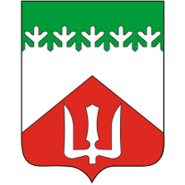 ПРОГРАММАV открытой научно-практической конференции«Коррекционно-развивающая деятельностьв образовательных организацияхВолховского муниципального района»30 марта 2023 года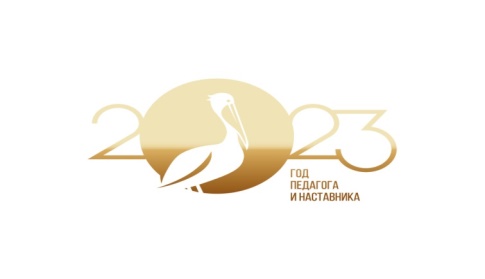 Волхов202310.00 – 11.00 – регистрация участников, экскурсия по гимназии11.00 – Открытие конференции, приветствие участников. Актовый зал.Конева Светлана Владимировна, заместитель главы администрации Волховского муниципального района по социальным вопросам; Мельникова Юлия Николаевна, председатель комитета по образованию администрации Волховского муниципального района; Бенькович Дмитрий Львович, директор гимназииПленарное заседание Актовый зал11.20 – 11.35 – Богданова Александра Александровна, заведующий кафедрой специальной педагогики ГАОУ ДПО «ЛОИРО», кандидат педагогических наукКоррекционная направленность как системообразующее условие организации обучения детей с ограниченными возможностями здоровья11.35-11.50-– Алексеева Анастасия Юрьевна, директор ГБУДО "Ленинградский областной центр психолого-педагогической, медицинской и социальной помощи"Модель организации службы ранней  психолого-педагогической помощи  на базе Ленинградского областного  центра психолого-педагогической,  медицинской и социальной помощи11.50 – 12.05-Есликова Елена Владимировна, доцент кафедры педагогики и психологии ГАОУ ДПО «ЛОИРО», кандидат психологических наук, главный внештатный психолог Ленинградской области Актуальные вопросы психолого-педагогического сопровождения детей с ОВЗ в контексте современных вызовов12.05 – 12.20 – Филюта Вероника Витальевна, директор НКО «Медиация и консультирование в конфликте, руководитель проекта «Медиация в Волхове» и проекта «Договориться можно! Медиация во Всеволожском районе»Медиативный подход в работе специалиста с родителями12.20-12.35- Кроткова Ирина Геннадьевна, директор МБУДО «Центр детского туризма и парусного спорта»Коррекционно-развивающая деятельность в организациях дополнительного образования Волховского района12.35 – 13.10 – перерыв. Обед.Секционные заседанияСекция № 1. Кабинет  №2.12Использование инновационных образовательных технологий в работе с детьми с ограниченными возможностями здоровьяМодератор: Иванова Вера Владимировна, руководитель методического объединения учителей-логопедов и учителей-дефектологов Волховского муниципального района13.10 – 14.30 – время  работы секции, регламент 5 – 7 минутИванова Вера Владимировна, учитель-логопед, Панина Елена Владимировна, воспитательМДОБУ «Детский сад № 5 «Аистенок» г. ВолховРазвитие познавательных и творческих способностей у старших дошкольников с ТНР в процессе создания авторских настольно-печатных игрБасторина Екатерина Александровна, педагог-психолог МДОБУ «Детский сад № 16 «Ромашка» г. СясьстройИгровой марафон, как дистанционное средство коррекционно-развивающей деятельности в ДОУОкольнишникова Елена Владимировна, учитель-дефектолог МОБУ «Иссадская ООШ» Нейропсихологические игры и упражнения в работе с детьми с ОВЗПочтарева Наталья Васильевна, педагог-психолог МДОБУ «Детский сад № 8 «Светлячок» г. ВолховТренажер Баламетрикс в коррекционно-развивающей работе педагога-психолога с детьми с ОВЗШнайдер Ольга Борисовна, педагог-психолог МДОБУ «Детский сад № 10 «Сказка» г. ВолховПрименение SANDPLAY методов в работе педагога-психологаГончарова Алена Игоревна, преподаватель колледжа ЛГУ им. А.С. ПушкинаИспользование метода трансформации с помощью рисунка в работе с детьми с ОВЗСекция № 2  Конференц-залСоздание особых образовательных условий для детей с ограниченными возможностями здоровья в образовательной организацииМодератор: Гашкова Юлия Владимировна, руководитель методического объединения педагогов-психологов ДОУ Волховского муниципального района13.10 – 14.30 – время  работы секции, регламент 5 – 7 минутГашкова Юлия Владимировна, педагог-психолог МДОБУ «Детский сад № 7 «Искорка» г. ВолховСоздание психолого-педагогических условий повышения мотивации у детей дошкольного возраста с ЗПРАбрамова Светлана Владимировна, учитель-логопед, Зарецкая Екатерина Владимировна, учитель-логопед МОБУ «Сясьстройская СОШ № 2» Развитие высших психических функций у детей с ТНР и ЗПР в процессе логопедической работыИзотова Наталья Сергеевна, учитель-дефектолог, Шарова Наталья Николаевна, учитель-дефектолог  МДОБУ «Детский сад № 18 «Теремок» г. Новая ЛадогаИспользование устного народного творчества в работе с детьми ЗПРКислова Марина Владимировна, воспитатель МДОБУ «Детский сад № 6 «Солнышко» г. ВолховМузейная педагогика, как способ приобщения детей к истокам народной культурыЛеонтович Наталия Сергеевна, педагог-психолог МДОБУ «Детский сад № 18 «Теремок» г. Новая ЛадогаСоздание дополнительных условий в ДОУ для снятия психоэмоционального напряженияСекция № 3  Кабинет  № 2.02.Психолого-педагогическое сопровождение детей в образовательном процессеМодератор: Андриянова Екатерина Вячеславовна, руководитель методического объединения педагогов-психологов ОУ Волховского муниципального района13.10 – 14.30 – время  работы секции, регламент 5 – 7 минутВасильева Екатерина Валентиновна, педагог-психолог ГБОУ ЛО «Волховская школа»Использование метода «5 шагов решения проблем» в работе с детьми с ОВЗКаткова Ольга Юрьевна, педагог-психолог МОБУ «Волховская СОШ № 5»Навигаторские техники в коррекционной работе педагога-психологаМаксимова Майя Александровна, учитель-логопед, Сироткина Елена Викторовна, воспитатель МДОБУ «Детский сад № 6 «Солнышко» г. ВолховПроектная деятельность, как средство социализации детей с ограниченными возможностями здоровья Царева Елена Дмитриевна, педагог-психолог МОБУ «Сясьстройская СОШ № 1»Использование карт Проппа в коррекционной работе педагога-психолога с детьми с ОВЗСемьянинова Олеся Сергеевна, педагог-психолог МОБУ «Волховская СОШ № 6»Психо-коррекционная работа по преодолению повышенной тревожности у детей младшего школьного возраста с ОВЗ 